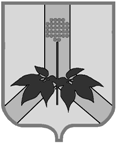 АДМИНИСТРАЦИЯ ДАЛЬНЕРЕЧЕНСКОГО МУНИЦИПАЛЬНОГО РАЙОНА ПРОЕКТ ПОСТАНОВЛЕНИЯ                   г.	  г. Дальнереченск				          №   -па      О внесении изменений в постановление администрации Дальнереченского муниципального района от 29 сентября 2023 года № 567-па «Об утверждении Примерного положения об оплате труда работников отдельных муниципальных учрежденийДальнереченского муниципального района» В соответствии с Решением Думы Дальнереченского муниципального района от 23.11.2023 г. № 412-МНПА  "О внесении изменений в решение Думы ДМР от 22.12.2022 года № 334-МНПА "О бюджете Дальнереченского муниципального района на 2023 год и плановый период 2024 и 2025 годов", на основании Устава Дальнереченского муниципального района, администрация Дальнереченского муниципального района ПОСТАНОВЛЯЕТ:	1. Провести индексацию с 1 декабря 2023 года минимальных размеров должностных окладов работников отдельных муниципальных учреждений Дальнереченского муниципального района путем увеличения в 1,1847 раза.2. Внести изменения в Примерное положение об оплате труда работников отдельных муниципальных учреждений Дальнереченского муниципального района, утвержденное постановлением администрации Дальнереченсого муниципального района от 29 сентября 2023 года № 567-па (далее - Положение):2.1. пункты 9,10,11 раздела II Положения изложить в следующей редакции:«9. Минимальные размеры окладов (должностных окладов), ставок заработной платы работников, занимающих должности специалистов и служащих, устанавливаются на основе отнесения занимаемых ими должностей к профессиональным квалификационным группам  (далее – ПКГ), утвержденным приказом Министерства здравоохранения и социального развития Российской Федерации от 29.05.2008 № 247н «Об утверждении профессиональных квалификационных групп общеотраслевых должностей руководителей, специалистов и служащих»:10. Минимальные размеры окладов (должностных окладов), ставок заработной платы работников учреждений, осуществляющих              профессиональную деятельность по профессиям рабочих, устанавливаются на основе отнесения занимаемых ими должностей к квалификационным уровням ПКГ, утвержденным приказом Министерства здравоохранения и социального развития Российской Федерации от 29.05.2008 № 248н «Об утверждении профессиональных квалификационных групп общеотраслевых профессий рабочих»:11. Минимальные размеры окладов (должностных окладов), ставок заработной платы по должностям, не вошедшим в профессиональные квалификационные группы:3. Отделу по работе с территориями и делопроизводству администрации Дальнереченского муниципального района (Пенкина) разместить настоящее постановление на официальном сайте администрации Дальнереченского муниципального района в сети Интернет.4. Контроль за исполнением настоящего постановления возлагаю на заместителя главы администрации Дальнереченского муниципального района Попова А.Г. 5. Настоящее постановление вступает в силу со дня его принятия.ГлаваДальнереченского муниципального района                                      				 В.С. ДерновКвалификационный уровеньДолжности, отнесенныек квалификационным уровнямМинимальный размер должностного оклада,руб.Общеотраслевые должности служащих первого уровняОбщеотраслевые должности служащих первого уровняОбщеотраслевые должности служащих первого уровня1-й квалификационный уровеньКассир, архивариус, секретарь, делопроизводитель60092-й квалификационный уровеньДолжности служащих первого квалификационного уровня, по которым может устанавливаться производное должностное наименование «старший»6244Общеотраслевые должности служащих второго уровняОбщеотраслевые должности служащих второго уровняОбщеотраслевые должности служащих второго уровня1-й квалификационный уровеньДиспетчер78412-й квалификационный уровеньЗаведующий хозяйством86262-й квалификационный уровеньДолжности служащих первого квалификационного уровня по которым устанавливается производное должностное наименование «старший»: старший диспетчер86262-й квалификационный уровеньДолжности служащих первого квалификационного уровня, по которым устанавливается II внутридолжностная категория86263-й квалификационный уровеньДолжности служащих первого квалификационного уровня, по которым устанавливаться I внутридолжностная категория90404-й квалификационный уровеньМеханик93114-й квалификационный уровеньДолжности служащих первого квалификационного уровня, по которым устанавливаться производное наименование «ведущий»93115-й квалификационный уровеньОтсутствует12427Общеотраслевые должности служащих третьего уровняОбщеотраслевые должности служащих третьего уровняОбщеотраслевые должности служащих третьего уровня1-й квалификационный уровень(Инженер-программист) программист, бухгалтер, документовед, экономист, юрисконсульт, специалист по кадрам, менеджер, специалист по защите информации, инженер по охране труда133032-й квалификационный уровеньДолжности служащих первого квалификационного уровня, по которым может устанавливаться II внутридолжностная категория136983-й квалификационный уровеньДолжности служащих первого квалификационного уровня, по которым может устанавливаться I внутридолжностная категория141084-й квалификационный уровеньДолжности служащих первого квалификационного уровня, по которым может устанавливаться производное должностное наименование «ведущий»145335-й квалификационный уровеньГлавные специалисты: в отделах, отделениях, лабораториях, мастерских; заместитель  главного бухгалтера14968Общеотраслевые должности служащих четвертого уровняОбщеотраслевые должности служащих четвертого уровняОбщеотраслевые должности служащих четвертого уровня1-й квалификационный уровеньОтсутствует154312-й квалификационный уровеньОтсутствует158973-й квалификационный уровеньОтсутствует16374Квалификационный уровеньДолжности, отнесенныек квалификационным уровнямМинимальный размер должностного оклада,руб.Общеотраслевые профессии рабочих первого уровняОбщеотраслевые профессии рабочих первого уровняОбщеотраслевые профессии рабочих первого уровня1-й квалификационный уровеньНаименования профессий рабочих, по которым предусмотрено присвоение 1, 2 и 3 квалификационных разрядов в соответствии с Единым тарифно-квалификационным справочником работ и профессий рабочих: дворник; сторож (вахтер); уборщик служебных помещений; подсобный рабочий, курьер7413Общеотраслевые профессии рабочих второго уровняОбщеотраслевые профессии рабочих второго уровняОбщеотраслевые профессии рабочих второго уровня1-й квалификационный уровеньНаименования профессий рабочих, по которым предусмотрено присвоение 4 и 5 квалификационных разрядов в соответствии с Единым тарифно-квалификационным справочником работ и профессий рабочих:водитель автомобиля; электромонтёр, электрик, плотник, рабочий по комплексному обслуживанию и ремонту зданий95212-й квалификационный уровеньНаименования профессий рабочих, по которым предусмотрено присвоение 6 и 7 квалификационных разрядов в соответствии с Единым тарифно-квалификационным справочником работ и профессий рабочих98113 квалификационный уровень Наименования профессий рабочих, по которым предусмотрено присвоение 8 квалификационного разряда в соответствии с Единым тарифно-квалификационным справочником работ и профессий рабочих101054 квалификационный уровень Наименования профессий рабочих, предусмотренных 1 - 3 квалификационными уровнями  настоящей профессиональной квалификационной группы, выполняющих важные (особо важные) и ответственные (особо ответственные работы): водитель автобуса10407Должности, не вошедшиев профессиональные квалификационные группыМинимальный размер оклада (должностного оклада), ставкизаработной платы,руб.Специалист ИТ13303Специалист по методической работе13303Главный специалист14968Системный администратор13303Специалист по закупкам13303Оперативный дежурный ЕДДС-1127841